Vib360 software License Activation in ViboxConnect the Vibox (default IP is 192.168.0.10) to a PC (the PC need to be set to be n the same mask, for exemple 192.168.0.100)Having Vibacq installed on the PCCheck that Vibacq will run in a “debug” mode:Edit the file C:\Program Files (x86)\Vib360\AcquiVibox\Acqui.ini and make sure the adminMode is 1: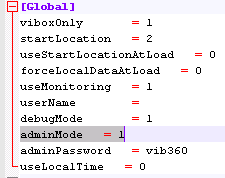 Start VibacqClick on Config button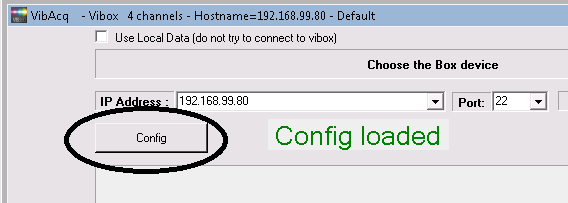 Click on Install button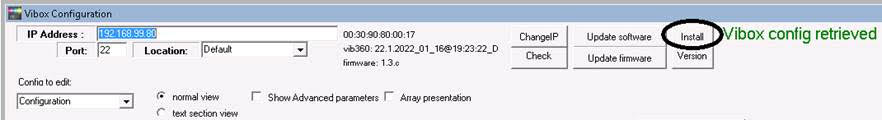 Select the InstallVib360.tar.gz file of the vib360 package: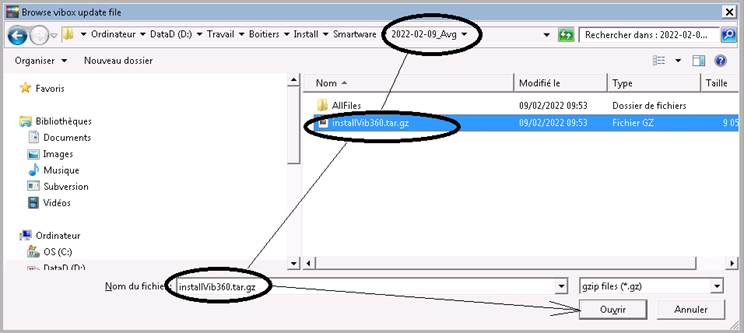 And click on “Open”. Will take a couple of secondsSelect the SmartwareInstallVib360.sh  file of the vib360 package: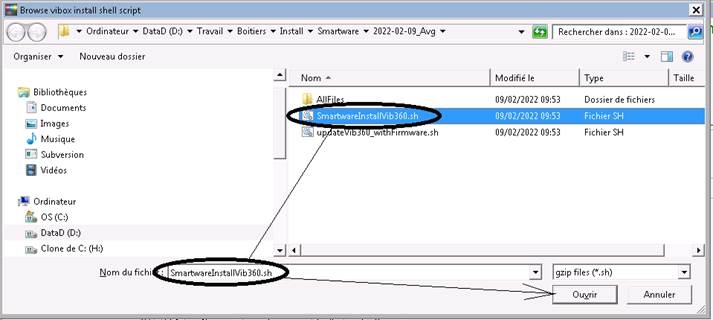 Clik on “Open”After a couple of second you will see something like that: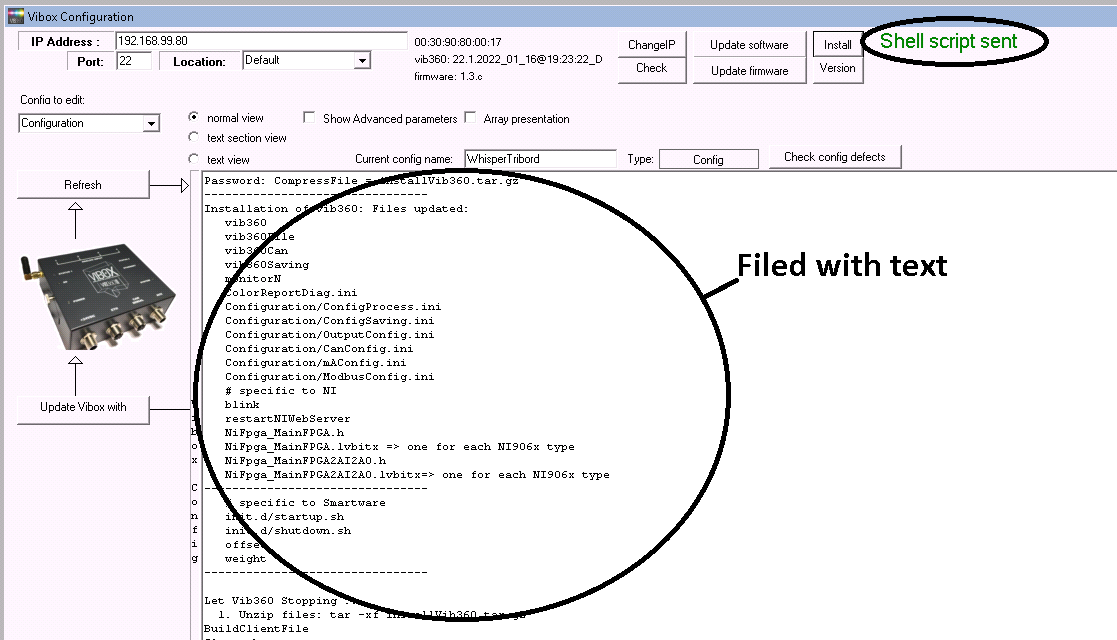 Reboot the Vibox: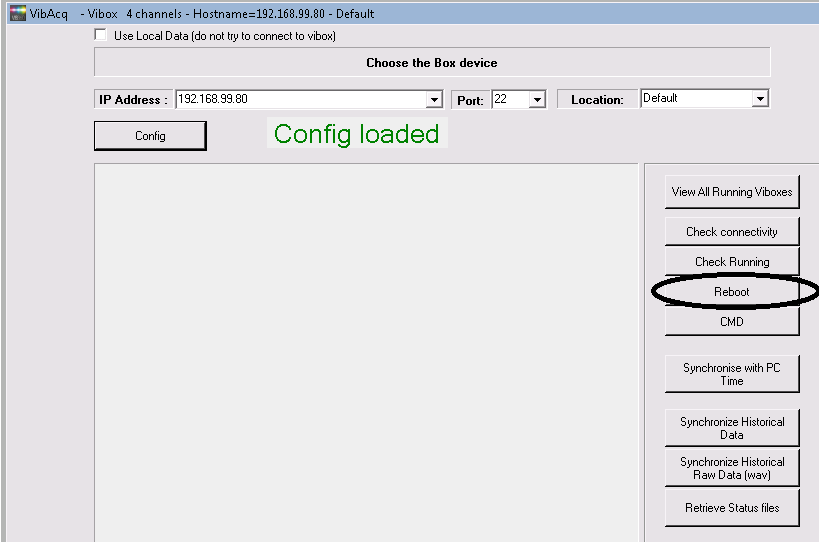 Wait around 30 seconds, then go back to the config: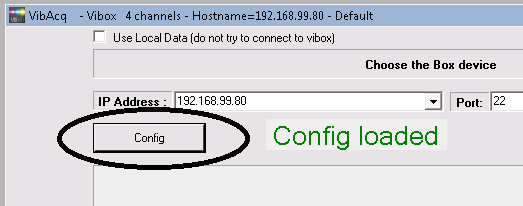 And check the firmware version :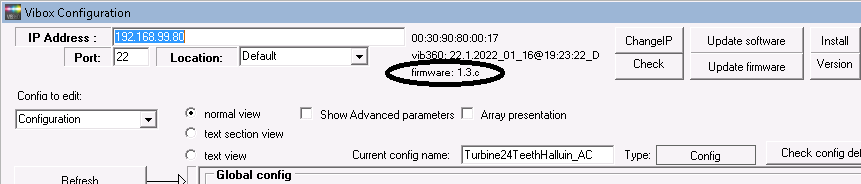 If it does not say 1.3.C (for exemple 1.3.b) then we need to update it:Click on update firmware buttonSelect the  file as done before: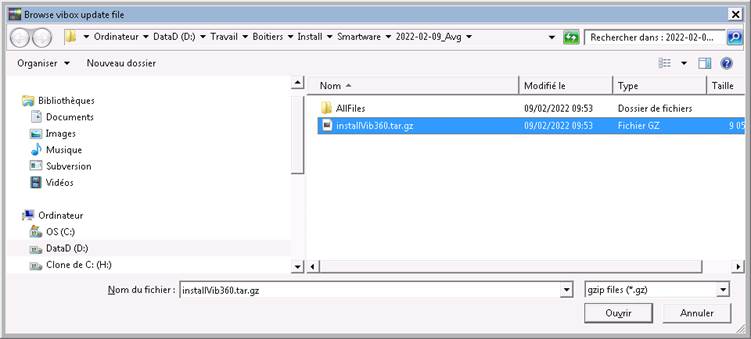 But now Select the second shell script named : updateVib360_withFirmware.sh => this will update the vibox with the firmware 1.3.c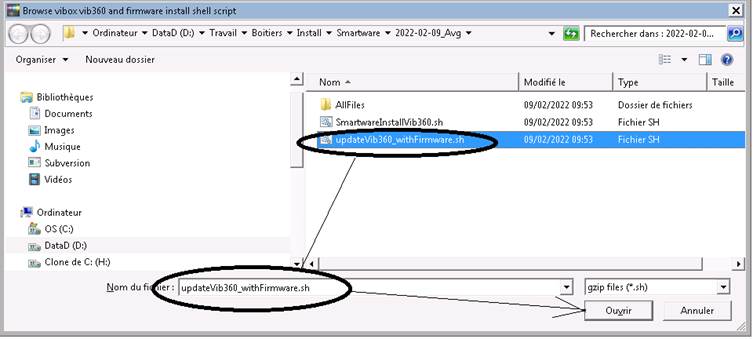 Reboot the ViboxOpen a ssh connection and send me the file named /home/impedance/client…I will send you back a file named tdc that you will have to copy into /home/impedance/…You can now check that the vibox is behaving correctly. The easiest way is to use a configuration with a bearing module in it and having the minVolt at 0.0001 and let the system running. You should view some result after 1 minute. If it says status -6 it means that the licence is not there if it says -8 it means that the level or speed is too lowExemple of a bearing configuration on the 4 channels( 4 transducers, and 4 bearing diagnostics: ch1 à ch4 , length of minimum of 4 s,  MinVolt=0.0001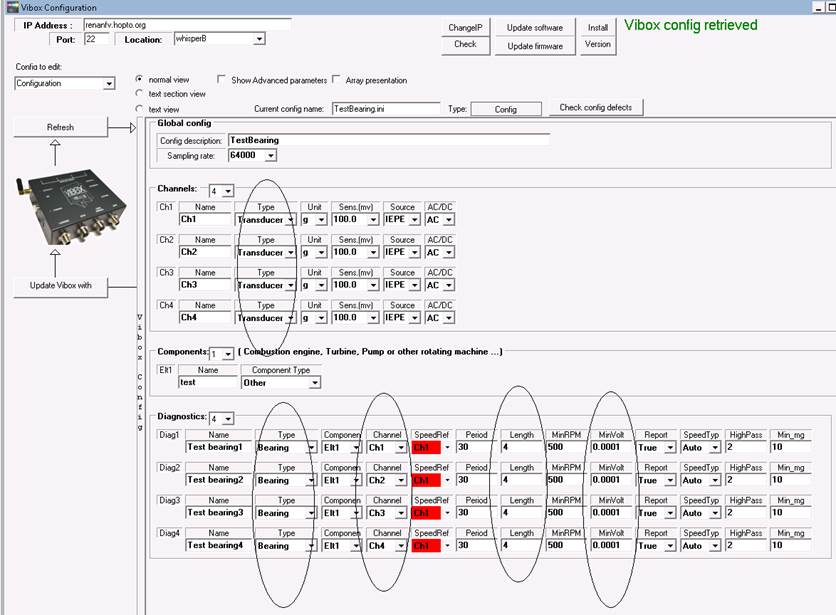 You can use the configuration file attachedCopy it into C:\Program Files (x86)\Vib360\AcquiVibox\configs\configProcessOpen Vibacq and go to the config (menu hardware, button config) , select the testBearing.ini config and send it to the Vibox1.Select testBearing.ini                 	2. Click on View                 	3; click on Update Vibox With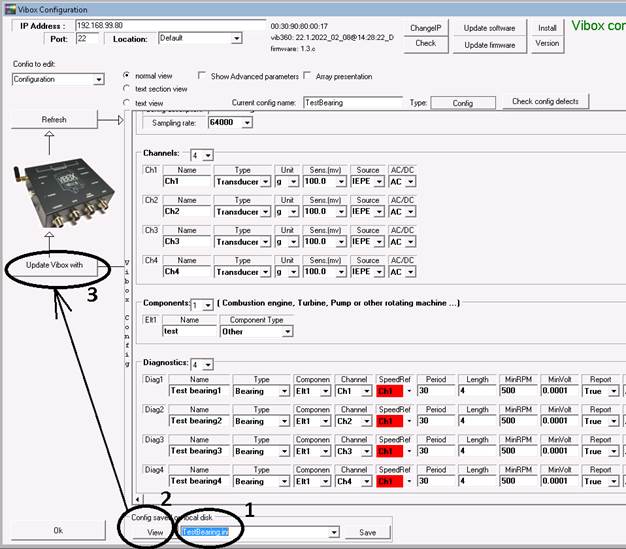 